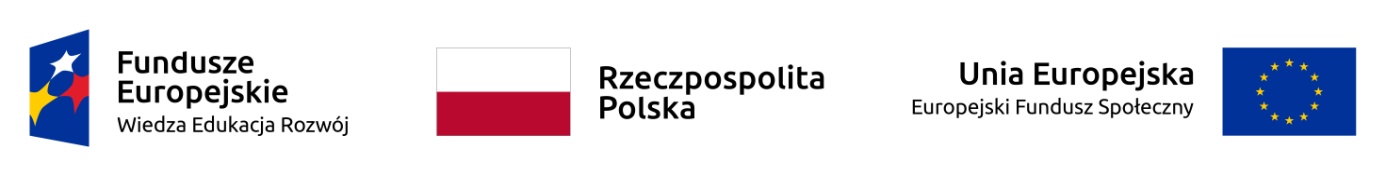 ………………………………………………….                        (Imię i Nazwisko)………………………………………………….                                (Adres)……………………………………………………       (Telefon)………………………………………………….                    (Miejscowość, data)                        Centralna Komisja Egzaminacyjnado spraw stopni specjalizacji zawodowej pracowników socjalnychW związku z ukończeniem szkolenia w zakresie II stopnia specjalizacji zwracam się z uprzejmą prośbą o dopuszczenie mnie do egzaminu na II stopień specjalizacji w zawodzie pracownik socjalny.      ………………………………………………(Podpis)     Do wniosku dołączam:uwierzytelnioną kopię dyplomu potwierdzającego prawo do wykonywania zawodu pracownika socjalnego,uwierzytelnioną kopię dyplomu uzyskania I stopnia specjalizacji w zawodzie pracownik socjalny lub dyplomu ukończenia studiów: studiów wyższych na kierunku praca socjalna lubstudiów wyższych o specjalności praca socjalna na jednym z kierunków, 
o których mowa w art. 5 ust. 3 ustawy z dnia 16 lutego 2007 r. o zmianie ustawy o pomocy społecznej, lubstudiów wyższych w wyższej szkole zawodowej o specjalności praca socjalna, o której mowa w art. 5 ust. 1 ustawy z dnia 16 lutego 2007 r. o zmianie ustawy o pomocy społecznej, lubstudiów wyższych na jednym z kierunków, o których mowa w art. 116 ust. 1 pkt 3 ustawy, o specjalności przygotowującej do wykonywania zawodu pracownika socjalnego, o której mowa w art. 116 ust. 1 pkt 3 i ust. 1a ustawy.oryginał zaświadczenia podmiotu szkolącego o ukończeniu szkolenia w zakresie II stopnia specjalizacji, według wzoru określonego w Załączniku nr 2,pracę dyplomową w jednym egzemplarzu w wersji papierowej oraz jednym w wersji elektronicznej na płycie CD zgodnie z wymaganiami podanymi w Załączniku nr 3,pisemną opinię konsultanta o pracy w 2 egzemplarzach, zgodnie z wymaganiami podanymi w Załączniku nr 4, oświadczenie o zgodzie na zniszczenie pracy w wersji papierowej oraz o zgodności treści pracy w wersji papierowej  i  elektronicznej, wyrażeniu zgody na przetwarzanie danych osobowych w celach procedury egzaminacyjnej, sporządzone według wzoru stanowiącego Załącznik nr 5,dokument/dokumenty poświadczające co najmniej pięcioletni staż w zawodzie pracownika socjalnego, według wzoru stanowiącego Załącznik nr 6,  dwie zaadresowane do siebie koperty w formacie C6 (114x162 mm),kserokopia dowodu osobistego, potwierdzenie wniesienia opłaty egzaminacyjnej.